                             			    								                                                              Al Dirigente Scolastico      					        e p.c. Ai Docenti referenti per l’OrientamentoC’è un’opportunità per i giovani che desiderano “costruire il proprio futuro”. Si chiama edilizia, ma i ragazzi e le famiglie speso non lo sanno.Durante la crisi decennale che l’ha attanagliato, il settore delle costruzioni ha pagato un prezzo alto in termini di fatturato e di occupati. Il danno c’è stato. Ed ora rischia di essere accompagnato dalla proverbiale beffa. In termini di reputazione, infatti, il comparto edile sta ancora scontando un’immagine - ormai sfocata e purtuttavia resistente - di settore “perdente”. Questa è una convinzione radicata nelle famiglie e tra i ragazzi, che peraltro non è né attuale, né veritiera. Il comparto, infatti, anche se molto cambiato, si sta riprendendo e le imprese cercano giovani qualificati e formati rispetto alle nuove esigenze del mercato.           Il cantiere del futuro sarà sostenibile e punterà sull’efficienza energetica, la bioedilizia, l’innovazione organizzativa. Tutta la filiera delle costruzioni avrà bisogno di accrescere le competenze professionali degli operatori.In questo contesto, l’obiettivo del Centro Edile per la Formazione e la Sicurezza (la scuola edile di Udine) è quello di aggiornare i programmi di formazione per renderli più rispondenti alle esigenze del recupero del patrimonio esistente e del miglioramento delle prestazioni energetiche degli edifici. Le premesse sono ottime, ma c’è un problema che consiste nel reclutamento dei giovani che, dopo la terza media, potrebbero "costruire il proprio futuro" in cantiere attraverso il percorso per gradi di qualifica professionale triennale per “Operatore Edile – Addetto alle lavorazioni di cantiere edile” e un quarto anno di diploma professionale per “Tecnico edile”.Nonostante l’incessante opera di orientamento nelle scuole e sui media, unita alla costruzione di iniziative ad hoc (scuole aperte, laboratori estivi), i ragazzi alla fine scelgono altri settori: ristorazione ed estetica.Dipenderà forse dal fascino esercitato dalle chef stars che imperversano sui media? Difficile dirlo, ma il sospetto – rispetto ai modelli dominanti che vengono rappresentati come vincenti e appetibili alle nuove generazioni – è più che legittimo e dovrebbe far riflettere docenti, genitori e ragazzi.Eppure, lo dicono le statistiche, oggi il settore delle costruzioni sta assorbendo nuove figure professionali. Imprese e artigiani ci chiedono allievi qualificati in edilizia. Questi allievi, però, non ci sono. O, per meglio dire, ce ne sono pochi. E quei pochi, al termine del ciclo di apprendimento, trovano subito un lavoro.I qualificati del corso per Operatore Edili e i diplomati del corso per Tecnico Edile a.f. 2016/17 – per citare soltanto un esempio recente - sono stati letteralmente “bruciati” prima di terminare scuola.Insomma, l’edilizia per le famiglie di oggi non pare una soluzione appetibile per il futuro dei figli, anche se le imprese ne hanno bisogno. Il nostro compito, oltre ad assicurare una buona formazione per i ragazzi, è anche quello di farglielo sapere: c’è un’opportunità per i giovani che desiderano “costruire il proprio futuro”. Si chiama edilizia. Il Direttore Dott. Loris Zanor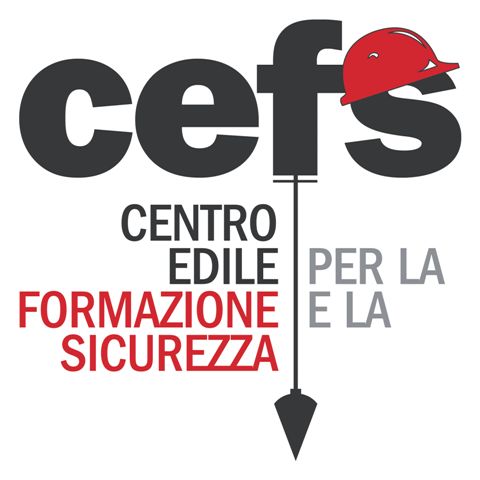 Attività di orientamento previste per l’anno formativo 2017/18.                                                   SCUOLa   APERTAIL CEFS - La Scuola Edile di Udine presenta l'offerta formativa agli allievi e alle famiglieSTAGE DI ORIENTAMENTOContattando la scuola al n. 0432.44411 o scrivendo una mail a: formazione@cefsudine.it è possibile fissare la data per una giornata di orientamento.ATTIVITA’ LABORATORIALI GRATUITE DI ORIENTAMENTO AL CEFSNei mesi di dicembre 2017 e gennaio 2018 in alcuni pomeriggi verranno attivate presso il CEFS alcune attività laboratoriali, aperte a tutti gli allievi delle terze, per sviluppare la loro intelligenza nelle mani:Gli allievi interessati sono pregati di compilare la scheda di iscrizione indicando le date di preferenza.Corso triennale diqualifica perOPERATORE EDILE4° anno didiploma perTECNICO EDILEMartedì28/11/17 – 12/12/17 - 16/01/18 dalle 14.30 alle 17.00Sabato02/12/17 – 16/12/17 – 20/01/18dalle 14.30 alle 17.00TINTEGGIATURA E DECORAZIONEPOSA PIASTRELLE E MOSAICOMURATURA FACCIAVISTA